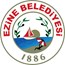 DAĞITIMLI        İlgi yazı ile Ezine Belediyesi Meclisimiz 01/12/2022 tarihinde Belediyeler Kanununun 69. Maddesi uyarınca çıkarılan Belediyelerin Arsa, Konut ve İşyeri Üretimi, Tahsisi, Kiralanması ve Satışına Dair Genel Yönetmelik hükümlerine göre yönetmelikte belirtilene "Dar Gelirli" vatandaşlara Danişment ve Gazi Mahallesi tapusunda kayıtlı arsalardan tahsis kararı almıştır.
        Söz konusu yönetmelikte belirtilen Dar Gelirli vatandaşların arsa tahsisi için 10/01/2023 tarihine kadar Ezine Belediyesine müracaat etmeleri gerekmektedir. Müracaat edenlerde aranacak şartlar; 
        a) Dar gelirli olmak, ve asgari ücretin birbuçuk katından %25 fazlasından aşağı geliri olmak,
      b) Kendisinin, eşinin veya onsekiz yaşından küçük çocuklarının Ezine Belediyesi sınırı içinde konutu veya konut yapmaya müsait arsası bulunmamak,         c) En az bir yıldan beri Ezine Belediyesi sınırları içinde  ikâmet ediyor olmak,        d) Afete maruz kalmış olmak,        e) Sanayi bölgelerinden nakledileceklerden olmak,      f) 20/7/1966 tarihli ve 775 sayılı Gecekondu Kanunu uygulamaları kapsamında hak sahibi olup, gecekondu ıslahı ve tasfiyesi sebebiyle açıkta kalacak olmak,Tahsisten yararlanacakların bu maddede aranan şartlardan (a), (b) ve (c)  bentlerindeki şartların  üçüne birlikte, ya da (d), (e) ve (f) bentlerinde belirtilen şartlardan herhangi birine (c) bendinde belirtilen şartla birlikte sahip olmaları gerekir.

        Son Müracaat Tarihi: 10/01/2023 

        Konunun Muhtarlık İlan Panosunda duyurulması ve ilan edilmesi hususunda gereğini rica ederim.Dağıtım :T.C.
EZİNE BELEDİYE BAŞKANLIĞI
Fen İşleri MüdürlüğüSayı    :E-79974216-100-951422.12.2022Konu  :Dar Gelirlilere Arsa Tahsisinin Duyurulması Hk.DAĞITIM YERLERİNEİlgi :01/12/2022 Tarih 2022/150 Sayılı Ezine Belediyesi Meclis Kararı.
Deniz TAYFUR
Fen İşleri Müdürü V.CAMİKEBİR MAHALLESİ MUHTARLIĞI
GAZİ MAHALLESİ MUHTARLIĞI
SEFERŞAH MAHALLESİ MUHTARLIĞI
DANİŞMENT MAHALLESİ MUHTARLIĞI
CUMHURİYET MAHALLESİ MUHTARLIĞI